Pracovní list pro chytré hlavičky každého věkuk výstavě „Kachle sedmi století. Svět kachlových kamen“Kachle sedmi století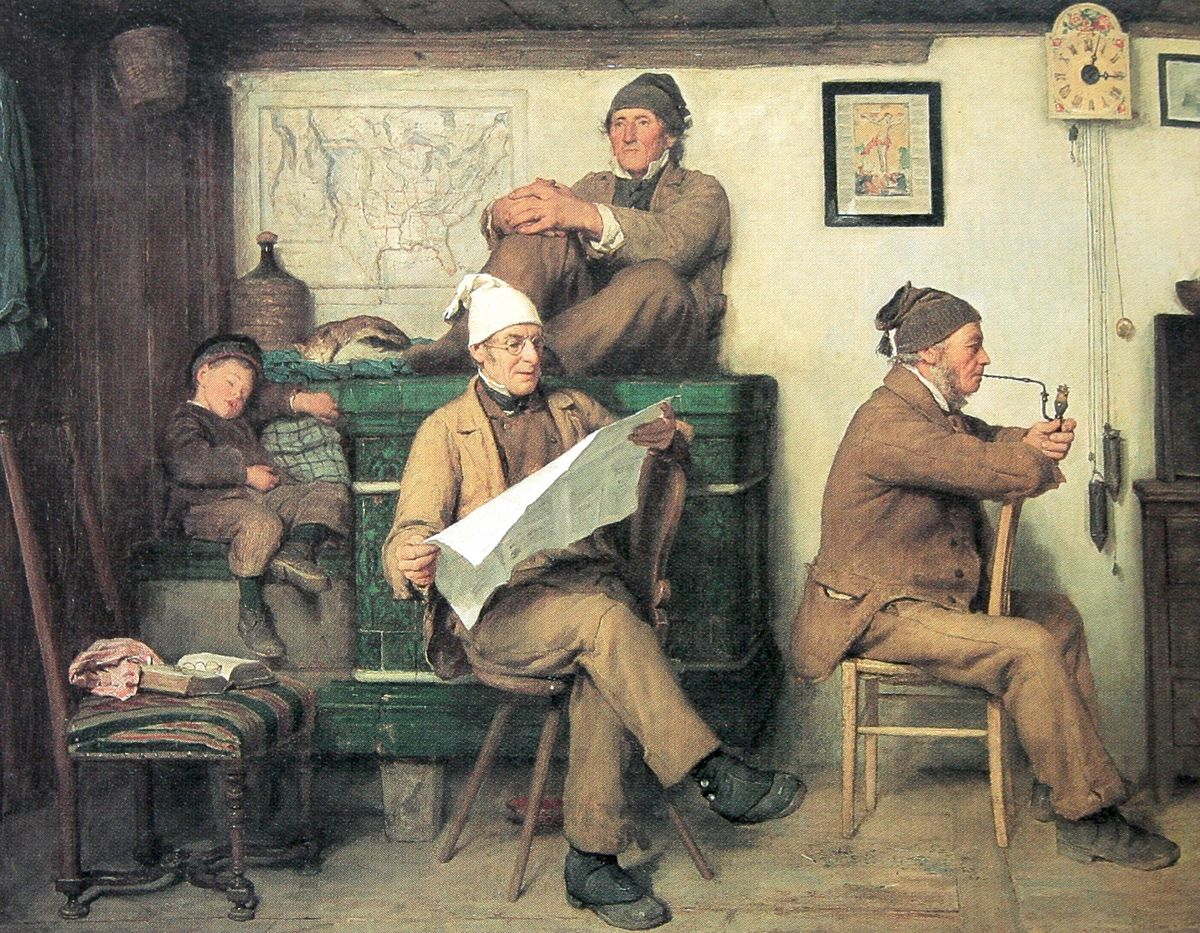 Samuel Albrecht Anker (1831‒1910), Sedláci a noviny, 1867, soukromá sbírka1) Před kolika tisíci lety (přibližně) začal člověk používat oheň?a) 500 000 letb) 50 000 letc) 5 000 let2) Který ze čtyř živlů je ukrytý v kamnech?……………………………………….Najdeš zde ještě nějaký?………………………………………………………………………………………………….3) Z jakých důvodů začal člověk využívat oheň?a) zdroj osvětleníb) jako zdroj tepla a k úpravě potravyc) k zastrašování nepřítele4) Jaké jsou základní tři podmínky hoření?……………………………………………………………………………………………………………………………………………………………………………………………………………………………………………………5) Víš, kdy došlo v minulosti k ničivým požárům města Chomutov?…………………………………………………………………………………………………………………………..6) Jaké řemeslo, které současně patří k nejstarším řemeslům vůbec, stálo na počátku výroby kachlových kamen?a) hrnčířství = hrnčířb) kamnářství = kamnářc) kachlářství = kachlář7) Jak se jmenovalo sdružení jednotlivých řemeslníků podle oborů, které vznikalo ve středověku a raném novověku?a) tovaryšstvob) družstvoc) cechUveď příklady těchto sdružení:…………………………………………………………………………………………………………………………………………………………………………………………………………………………………………………….8) Na co odkazuje hebrejské slovo „ADAMA“?a) na stvoření z hlínyb) na prvního člověkac) na mužské křestní jméno Adam9) Jak se jmenuje a kde byla nalezena nejstarší keramická lidská soška z pálené hlíny na světě?a) Landecká venuše – ostravský vrch Landekb) Věstonická venuše – Dolní Věstonicec) Římská venuše – ŘímVíš, v jakém muzeu je v současné době uložen originál této sošky?…………………………………………………………………………………………………....10) Co to je glazura? V jaké souvislosti se používá při výrobě kachlů?……………………………………………………………………………………………………………………………………………………………………………………………………………………………………………………………………………………………………………………………………………………………………………………………………………………………………………………………………………………………………………………………………………………………………………………………………………………………………11) Kde tato technika pravděpodobně vznikla?a) Nizozemskob) Franciec) Egypt12) Jaké barvy glazury byly nejčastěji používány na počátku výroby kachlů?a) hnědá, zelená a žlutáb) bílá a modrác) červená, zelená a zlatáK jednotlivým oxidům kovů přiřaď jednotlivé barvy ze správné odpovědi1) oxid mědi ……………………………2) oxid manganu a železa ……………………………..3) oxid železa …………………………..13) Jaký je hlavní rozdíl mezi krbem a kachlovými kamny?……………………………………………………………………………………………………………………………………………………………………………………………………………………………………………………14) Jaká je přibližná ztráta energie při topení v krbu a v kachlových kamnech?  krb                kachlová kamnaVíš, jaké druhy dřeva jsou nejvhodnější jako otop pro kachlová kamna?……………………………………………………………………………………………………………………………………………………………………………………………………………………………………………………15) Jaké vlastnosti má mít dřevo pro otop?a) dobře proschlé a tvrdší dřevob) velmi měkké a mladé dřevo c) na vlastnostech dřeva nezáleží, může se používat jakékoliv dřevo16) Co to je tzv. hypocaustum a kde se začalo pravděpodobně prvně používat?a) ve Starověkém Římě – systém podlahového vytápění lázní a vilb) ve Starověkém Řecku – vytápění lázníc) v románských a gotických hradech – způsob vytápění v těchto prostorách17) V jakých uměleckých slozích se kachlová kamna vyráběla?…………………………………………………………………………………………………………………………………………………………………………………………………………………………………………………...18) Jaké motivy se nejčastěji objevují na gotických kachlích?…………………………………………………………………………………………………………………………………………………………………………………………………………………………………………………………………………………………………………………………………………………………………………………………………………………………………………………………………………………………………………19) Jaké motivy se nejčastěji objevují na renesančních kachlích?…………………………………………………………………………………………………………………………………………………………………………………………………………………………………………………………………………………………………………………………………………………………………………………………………………………………………………………………………………………………………………20) Která trojice zemí patří k tradičním výrobcům kachlových kamen?a) Rakousko, Švýcarsko, Itálieb) Německo, Rakousko, Česká republikac) Švýcarsko, Německo, Rakousko21) Kdy byl zrušen v Československu učební obor kamnář?a) ve 20. letech 20. stoletíb) po II. světové válcec) v 60. letech 20. století22) Kdy bylo obnoveno v ČR kamnářské řemeslo spolu s Cechem kamnářů ČR?a) v roce 1995b) v roce 2005c) v roce 201523) S jakou velmi známou současnou českou firmou souvisí firma L & C Hardtmuth, která se v minulosti zabývala výrobou keramiky a také keramických kachlů?a) Koh-i-noor - výtvarné potřebyb) Rako – Rakovnické keramické závody – sanitární keramikac) Keramika Horní Bříza – výroba průmyslové, stavební keramiky, obkladů a dlažby24) Jaký je tradiční pozdrav kamnářů?a) Ať nezmrznem!b) Ať nám táhnou!c) Ať nám to hoří!25) Kdy začala tovární výroba kachlových kamen?a) ve 2. polovině 19. stoletíb) v 1. polovině 20. stoletíb) na začátku 18. stoletía)35%a)30 – 40%b)50%b)10 – 20%c)85%c)60 – 80%